第五届全国大学生冶金科技竞赛（仿真实训类）决赛报名表注：1）请不要添加表格内容，每个单位每个参赛项最多填报两支队伍；2）请确定参加决赛选手及指导教师，加入对应小组QQ群，并以“单位-姓名-炼钢一队”或“单位-姓名-指导教师”形式修改备注名，以方便通知比赛消息。转炉炼钢796681092      火法炼铜808410439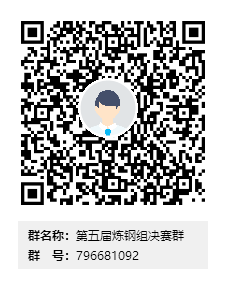 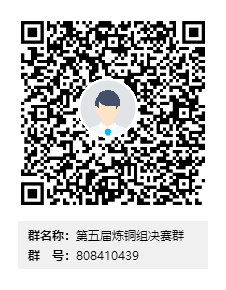 第五届全国大学生冶金科技竞赛（仿真实训类）决赛信息第五届全国大学生冶金科技竞赛（仿真实训类）决赛信息第五届全国大学生冶金科技竞赛（仿真实训类）决赛信息第五届全国大学生冶金科技竞赛（仿真实训类）决赛信息第五届全国大学生冶金科技竞赛（仿真实训类）决赛信息第五届全国大学生冶金科技竞赛（仿真实训类）决赛信息第五届全国大学生冶金科技竞赛（仿真实训类）决赛信息第五届全国大学生冶金科技竞赛（仿真实训类）决赛信息第五届全国大学生冶金科技竞赛（仿真实训类）决赛信息参赛单位参赛单位负责教师负责教师手机手机邮箱序号参赛项目参赛选手联系方式联系方式联系方式指导老师联系方式联系方式1转炉炼钢手机：邮箱：邮箱：手机：邮箱：1转炉炼钢手机：邮箱：邮箱：手机：邮箱：2转炉炼钢手机：邮箱：邮箱：手机：邮箱：2转炉炼钢手机：邮箱：邮箱：手机：邮箱：3火法炼铜手机：邮箱：邮箱：手机：邮箱：3火法炼铜手机：邮箱：邮箱：手机：邮箱：4火法炼铜手机：邮箱：邮箱：手机：邮箱：4火法炼铜手机：邮箱：邮箱：手机：邮箱：开票信息开票信息开票信息开票信息开票信息开票信息开票信息开票信息开票信息单位名称（必填）单位名称（必填）纳税人识别号（必填）开票张数开票张数接收电子发票邮箱（必填）备注备注